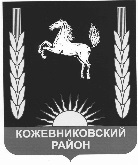    администрация  кожевниковского   районапостановление09.08.2017                                                                                                                                                           № 534  с. Кожевниково   Кожевниковского района    Томской областиОб утверждении Порядка согласования крупных сделок, совершаемых муниципальным унитарным предприятиемРуководствуясь Гражданским кодексом Российской Федерации, Федеральным законом от 14 ноября 2002 года № 161-ФЗ «О государственных и муниципальных унитарных предприятиях», а также с целью организации единого порядка согласования крупных сделок, совершаемых муниципальными унитарными предприятиями Кожевниковского района ПОСТАНОВЛЯЮ:Утвердить Порядок согласования крупных сделок, совершаемых муниципальным унитарным предприятием, согласно приложению к настоящему постановлению.Настоящее постановление разместить на официальном сайте Администрации Кожевниковского района и опубликовать в районной газете «Знамя труда».Настоящее постановление вступает в силу с даты его опубликования.Контроль исполнения настоящего постановления возложить на первого заместителя Главы Кожевниковского района Малолетко А.А.Глава района                                                                                                         А.М. ЕмельяновА.А. Миронова22768            Приложение               к постановлению Администрации                        Кожевниковского района               «09»08.2017 г. № 534ПОРЯДОКСОГЛАСОВАНИЯ КРУПНЫХ СДЕЛОК, СОВЕРШАЕМЫХМУНИЦИПАЛЬНЫМ УНИТАРНЫМ ПРЕДПРИЯТИЕМНастоящий Порядок разработан в соответствии с Гражданским кодексом Российской Федерации, Федеральным законом от 14 ноября 2002 № 161-ФЗ «О государственных и муниципальных унитарных предприятиях», в целях организации единого порядка согласования крупных сделок, совершаемых муниципальными унитарными предприятиями Кожевниковского района Томской области.1. Общие положения1.1. Настоящий Порядок регулирует процедуру согласования Администрацией муниципального образования Кожевниковский район (далее– Администрация) крупных сделок, совершаемых муниципальными унитарными предприятиями Кожевниковского района (далее – предприятие).1.2. Под крупной сделкой понимается сделка или несколько взаимосвязанных сделок, связанных с приобретением, отчуждением или возможностью отчуждения унитарным предприятием прямо либо косвенно имущества, стоимость которого составляет более десяти процентов уставного фонда унитарного предприятия, или более чем в 50 тысяч раз превышает, установленный федеральным законом, минимальный размер оплаты труда, если иное не установлено федеральными законами или принятыми в соответствии с ними правовыми актами. 1.3. Согласие на совершение крупной сделки оформляется путем издания соответствующего распоряжения Администрации Кожевниковского района, проект которого готовит отдел по управлению муниципальной собственностью Администрации Кожевниковского района (далее - отдел).2. Порядок согласования крупной сделки2.1.  Предприятие предоставляет письменное заявление на согласование крупной сделки по форме согласно приложению к настоящему Порядку вместе с приложенными документами, указанные в п.п. 2.3 п. 2 настоящего Порядка, в отдел.2.2.  В заявлении должны быть указаны:1) наименование предприятия;2) вид сделки;3) лицо, являющееся стороной в сделке;4) предмет сделки;5) цена сделки;6) иные сведения, предусмотренные формой заявления.2.3.  К заявлению в обязательном порядке должны быть приложены следующие документы:1) экономическое обоснование совершения сделки, содержащее информацию о необходимости и целесообразности совершения сделки;2) надлежащим образом удостоверенную копию проекта договора со всеми приложениями к нему;3) отчет об оценке стоимости муниципального имущества, с которым предполагается совершить сделку, в случаях, предусмотренных законодательством об оценочной деятельности.В зависимости от вида сделки отделом могут быть запрошены у предприятия дополнительные обосновывающие документы.2.4.  Заявление, поданное с соблюдением требований настоящего Порядка, в течение 5 (пяти) рабочих дней рассматривается отделом совместно с отделом экономического анализа и прогнозирования,  и другими заинтересованными службами Администрации Кожевниковского района.2.5.  Основаниями для отказа в согласовании сделки являются:1) приложение к заявлению на согласование крупной сделки документов, состав, форма или содержание которых не соответствуют требованиям законодательства и настоящего Порядка;2) представлено мотивированное отрицательное заключение в отношении совершаемой сделки;3) несоответствие условий сделки законодательству, иным нормативным правовым актам, Уставу предприятия;4) представление предприятием недостоверных сведений;5) неспособность предприятия нести гражданско-правовую ответственность по сделке, что может привести к банкротству предприятия.2.6.  Отдел готовит проект распоряжения Администрации Кожевниковского района о согласовании (отказе в согласовании) крупной сделки предприятия.2.8.  Распоряжение, указанное в пункте 2.6 настоящего Порядка, принимается в течение 10 (десяти) рабочих дней с даты поступления надлежаще оформленного заявления предприятия.3. Заключительные положения3.1. Предприятие, заключившее согласованную сделку, в течение 3 (трех) рабочих дней с даты её заключения, обязано предоставить в отдел надлежащим образом заверенную копию заключенного договора.3.2. Для внесения изменений или дополнений в договор, заключенный по согласованной сделке, предприятию необходимо получить согласие Администрации Кожевниковского района на внесение изменений или дополнений в соответствие с настоящим Порядком.3.3. Срок действия согласования совершения крупной сделки ограничен тремя месяцами.3.4. В случае если заключение согласованной сделки не состоялось в указанный срок, согласование прекращает свое действие.3.5.При несоответствии условий заключенного предприятием договора согласованным условиям, сделка считается несогласованной.3.6.При прекращении действия договора, заключенного по согласованной в соответствии с настоящим Порядком сделке, предприятие обязано в течение 3 (трех) рабочих дней уведомить Администрацию Кожевниковского района с представлением документов, подтверждающих прекращение действие договора.Приложение           к Порядку согласования крупных сделок, совершаемых муниципальным унитарным предприятием (Рекомендуемая форма)Главе Кожевниковского района___________________________(Ф.И.О.)ЗАЯВЛЕНИЕ __________________________________________________________________________________________________________________________________________________________(полное наименование Предприятия)просит Администрацию муниципального образования Кожевниковский район дать согласие на совершение крупной сделки __________________________________________________________________________________________________________________________________________________________(вид и предмет сделки)с ______________________________________________________________________________________________________________________________________________________________________________________________________________________________________(полное наименование, ИНН и местонахождение контрагента (контрагентов): кредитор, залогодержатель, заемщик, залогодатель и пр.)в целях _________________________________________________________________________________________________________________________________________________(цели совершения сделки, направления использования МУП привлекаемых средств и пр.)в сумме ______________________________________________________________________ (цена сделки)руб. на _______________________________________________________________________ (срок или период сделки)_______________________________________________________________________________________________________________________________________________________________________________________________________________________________________(иные условия: размер %, способ и размер обеспечения исполнения обязательств (если есть обеспечение) либо указание, что обеспечения нет, информация об имеющихся обязательствах либо указание об отсутствии текущих кредитов (займов) и пр.)Предприятие обязуется:а) в течение 3 (трех) рабочих дней с момента заключения сделки представить в отдел по управлению муниципальной собственностью Администрации Кожевниковского района надлежащим образом заверенную копию соответствующего договора;б) представлять по запросам в Администрацию Кожевниковского района необходимую информацию, касающуюся выполнения условий договора, заключенного по согласованной сделке;в) получить письменное согласие Администрации Кожевниковского района в случае внесение изменений или дополнений в договор, заключенный по согласованной сделке.Приложение:1. Копии документов, необходимых для заключения сделок на ____ л.2. Копия проекта договора со всеми приложениями на ____ л.Руководитель предприятия _____________________ / ______________ / (Ф.И.О.)                                (подпись)М.П.Главный бухгалтер предприятия ________________ / _______________ /					(Ф.И.О.)	     	      (подпись)Первый заместительГлавы района_________А.А. Малолетко_____.08.2017Начальник отдела правовой и кадровой работы____________ М.В. Пономаренко_____.08.2017